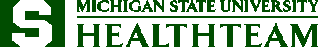 Michigan State University Cardio-Metabolic CenterDivision of Endocrinology, Diabetes and MetabolismFine Needle Aspiration of the Thyroid  Treating Physician(s): Pre-Procedure Checklist____________________________________________ Date/Time: _______________AM/PM                     Signature of Patient, Parent, or Legal Guardian____________________________________________ Date/Time: _______________AM/PM                     Signature of WitnessDischarge InstructionsNo heavy lifting or excertin activities for the next 24 hours after biopsy.Apply the ice pack to puncture site for 30 minutes following procedure, may use ice pack as needed thoughout the day to help with pain and swelling.May take Tylenol for pain during the next 24 hours if not allergic.DO NOT take any blood thinners for 24 hours (aspirin, ibuprofen,NSAID ect.) Unlessw otherwise instructed by the doctor.If swelling, shortness of breath or difficulty with swallowing accure go to the nearest emergency room and tell them you had a thyroid biopsy.Wipe betadine off with mild soap and water when you get home as this can be an irritant.If any questions please call 517-353-4960 and ask to speak a nurse.____________________________________________ Date/Time: _______________AM/PM                     Signature of Patient, Parent, or Legal Guardian____________________________________________ Date/Time: ________________AM/PM                     Signature of WitnessPatient Name:Date of Birth: Medical Records Number (MRN): Saleh Aldasouqi MDG Matthew Hebdon MDNaveen Kakumanu MDGenetic testing was explainedWill only be done if questionable sample, bethesda 3 or 4 and PRNThere may be a possible additional cost to youProvided flyer with information from AfirmaI agreeI decline